	Zpravodaj Přeboru Domažlicka  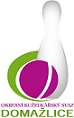 Č.11Ročník 2023/2024	10.2.2024Nejlepšího výkonu v tomto kole: 2563 dosáhlo družstvo: Díly BPřebor Domažlicka 2023/2024Výsledky 11. kolaSouhrnný přehled výsledků 11. kola:Díly B	- Havlovice B	6:2	2563:2039	6.0:6.0	9.2.Zahořany B	- Kdyně C	3:5	2365:2440	3.0:9.0	9.2.Újezd C	- Pec B	3:5	2336:2373	4.0:8.0	9.2.Holýšov D	- Újezd B	7:1	2429:2250	10.0:2.0	10.2.Tabulka družstev po 11. kole:	1.	Zahořany B	11	8	1	2	60.0 : 28.0 	82.0 : 50.0 	 2353	17	2.	Kdyně C	11	8	1	2	53.5 : 34.5 	79.5 : 52.5 	 2241	17	3.	Díly B	11	7	1	3	58.0 : 30.0 	79.0 : 53.0 	 2427	15	4.	Havlovice B	11	6	0	5	53.0 : 35.0 	68.0 : 64.0 	 2269	12	5.	Holýšov D	11	6	0	5	42.5 : 45.5 	62.0 : 70.0 	 2283	12	6.	Pec B	11	3	1	7	32.0 : 56.0 	60.0 : 72.0 	 2257	7	7.	Újezd B	11	3	0	8	30.0 : 58.0 	53.0 : 79.0 	 2194	6	8.	Újezd C	11	0	2	9	23.0 : 65.0 	44.5 : 87.5 	 2155	2Podrobné výsledky 11. kola:	 Díly B	2563	6:2	2039	Havlovice B	Lukáš Pittr	 	 208 	 247 		455 	 2:0 	 414 	 	203 	 211		Jiří Rádl	Dana Kapicová	 	 202 	 195 		397 	 0:2 	 409 	 	210 	 199		Filip Ticháček	Daniel Kočí	 	 173 	 200 		373 	 0:2 	 413 	 	211 	 202		Štěpánka Peštová	Iveta Kouříková	 	 218 	 210 		428 	 1:1 	 410 	 	177 	 233		Miroslav Špoták	Martin Kuneš	 	 203 	 233 		436 	 2:0 	 0 	 	0 	 0		nikdo nenastoupil	Jaromír Duda	 	 215 	 259 		474 	 1:1 	 393 	 	220 	 173		Adam Ticháčekrozhodčí: Jana KuželkováNejlepší výkon utkání: 474 - Jaromír Duda	 Zahořany B	2365	3:5	2440	Kdyně C	Vanda Vágnerová	 	 183 	 187 		370 	 0:2 	 392 	 	189 	 203		Jan Lommer	Alena Jungová	 	 180 	 168 		348 	 0:2 	 387 	 	182 	 205		Jaroslava Löffelmannová	Petra Vařechová	 	 203 	 205 		408 	 1:1 	 397 	 	209 	 188		Veronika Dohnalová	Matylda Vágnerová	 	 179 	 214 		393 	 1:1 	 392 	 	200 	 192		Martin Smejkal	Jiří Havlovic	 	 231 	 189 		420 	 1:1 	 390 	 	196 	 194		Kateřina Šebestová	Jaroslav Kutil	 	 206 	 220 		426 	 0:2 	 482 	 	241 	 241		Tereza Krumlovározhodčí: Alena JungováNejlepší výkon utkání: 482 - Tereza Krumlová	 Újezd C	2336	3:5	2373	Pec B	Alena Konopová	 	 234 	 208 		442 	 1:1 	 429 	 	197 	 232		Ivan Böhm	Klára Lukschová	 	 167 	 199 		366 	 1:1 	 346 	 	187 	 159		Tereza Housarová	Božena Vondrysková	 	 187 	 201 		388 	 0:2 	 406 	 	194 	 212		Jaroslava Kapicová	Roman Vondryska	 	 185 	 155 		340 	 1:1 	 375 	 	180 	 195		Jiřina Hrušková	Alexander Kondrys	 	 209 	 197 		406 	 1:1 	 399 	 	201 	 198		Lenka Psutková	Zdeňka Vondrysková	 	 197 	 197 		394 	 0:2 	 418 	 	206 	 212		Tereza Denkovičovározhodčí: Klára LukschováNejlepší výkon utkání: 442 - Alena Konopová	 Holýšov D	2429	7:1	2250	Újezd B	Lucie Horková	 	 200 	 194 		394 	 2:0 	 369 	 	186 	 183		Tomáš Kamínek	Miroslav Macháček *1	 	 154 	 176 		330 	 0:2 	 454 	 	200 	 254		Antonín Kühn	Radka Schuldová	 	 211 	 207 		418 	 2:0 	 374 	 	182 	 192		Václav Kuneš	František Novák	 	 210 	 219 		429 	 2:0 	 353 	 	191 	 162		Pavel Strouhal	Jan Štengl	 	 207 	 215 		422 	 2:0 	 338 	 	176 	 162		Jaroslav Získal st. *2	Božena Rojtová	 	 219 	 217 		436 	 2:0 	 362 	 	177 	 185		Jana Dufková ml.rozhodčí: Stanislav Šlajerstřídání: *1 od 51. hodu Stanislav Šlajer, *2 od 51. hodu Jana JaklováNejlepší výkon utkání: 454 - Antonín KühnPořadí jednotlivců po 11. kole:	jméno hráče	družstvo	celkem	plné	dorážka	chyby	poměr kuž.	Maximum	1.	Iveta Kouříková 	Díly B	439.47	296.1	143.3	4.3	5/6	(458)	2.	Tereza Krumlová 	Kdyně C	433.10	299.0	134.1	7.5	5/5	(482)	3.	Lukáš Pittr 	Díly B	432.75	296.0	136.7	5.6	4/6	(457)	4.	Jan Lommer 	Kdyně C	429.25	292.3	137.0	6.8	4/5	(463)	5.	Jaromír Duda 	Díly B	427.00	292.1	134.9	7.3	5/6	(474)	6.	Daniel Kočí 	Díly B	422.56	295.1	127.4	8.3	6/6	(462)	7.	Antonín Kühn 	Újezd B	414.80	288.2	126.6	8.9	5/6	(454)	8.	Ivan Böhm 	Pec B	413.81	285.3	128.6	8.3	6/7	(442)	9.	Tereza Denkovičová 	Pec B	412.67	283.2	129.5	7.5	6/7	(444)	10.	Jiří Havlovic 	Zahořany B	410.07	293.0	117.1	8.6	5/5	(450)	11.	František Novák 	Holýšov D	409.20	286.1	123.2	10.1	5/5	(445)	12.	Alexander Kondrys 	Újezd C	408.19	283.6	124.6	10.0	6/6	(433)	13.	Libor Benzl 	Zahořany B	405.76	280.1	125.7	8.3	5/5	(428)	14.	Jiří Rádl 	Havlovice B	405.27	293.4	111.9	10.0	5/7	(424)	15.	Štěpánka Peštová 	Havlovice B	402.54	291.5	111.1	11.9	7/7	(435)	16.	Jan Štengl 	Holýšov D	401.57	287.7	113.9	8.4	5/5	(438)	17.	Matylda Vágnerová 	Zahořany B	398.25	286.2	112.0	9.8	4/5	(444)	18.	Božena Rojtová 	Holýšov D	398.13	283.7	114.4	10.5	5/5	(437)	19.	Martin Kuneš 	Díly B	395.08	283.9	111.2	10.0	5/6	(436)	20.	Martin Smejkal 	Kdyně C	393.74	276.3	117.4	7.9	5/5	(434)	21.	Gabriela Bartoňová 	Havlovice B	393.04	280.5	112.6	11.6	6/7	(447)	22.	Jáchym Pajdar 	Zahořany B	392.25	269.9	122.4	10.4	4/5	(437)	23.	Dana Kapicová 	Díly B	389.54	272.1	117.4	10.3	4/6	(431)	24.	Jan Pangrác 	Havlovice B	387.25	279.9	107.4	11.7	5/7	(409)	25.	Pavel Kalous 	Pec B	386.20	274.0	112.2	12.0	5/7	(418)	26.	Alena Konopová 	Újezd C	384.97	273.5	111.4	13.4	6/6	(442)	27.	Jaroslava Löffelmannová 	Kdyně C	384.30	280.3	104.0	12.9	5/5	(416)	28.	Vanda Vágnerová 	Zahořany B	382.90	283.7	99.2	13.2	4/5	(420)	29.	Kateřina Šebestová 	Kdyně C	382.50	273.5	109.0	11.5	5/5	(432)	30.	Jiřina Hrušková 	Pec B	377.71	269.7	108.0	11.4	6/7	(400)	31.	Jaroslav Získal  st.	Újezd B	372.13	276.3	95.8	16.9	4/6	(419)	32.	Jaroslava Kapicová 	Pec B	371.30	266.4	104.9	12.9	5/7	(406)	33.	Jana Dufková  st.	Újezd B	370.15	265.2	105.0	16.0	4/6	(406)	34.	Lucie Horková 	Holýšov D	368.23	262.5	105.7	12.3	5/5	(414)	35.	Alena Jungová 	Zahořany B	365.88	259.3	106.6	12.6	4/5	(399)	36.	Václav Kuneš 	Újezd B	365.75	264.7	101.1	12.2	6/6	(404)	37.	Božena Vondrysková 	Újezd C	364.79	252.5	112.3	11.1	4/6	(400)	38.	Václav Němec 	Pec B	364.00	272.3	91.7	16.8	6/7	(395)	39.	Klára Lukschová 	Újezd C	363.13	261.5	101.6	11.3	5/6	(399)	40.	Pavel Strouhal 	Újezd B	363.10	260.6	102.5	14.3	5/6	(402)	41.	Zdeňka Vondrysková 	Újezd C	362.65	273.9	88.8	15.6	5/6	(398)	42.	Stanislav Šlajer 	Holýšov D	362.60	262.4	100.2	15.2	5/5	(388)	43.	Jaroslav Buršík 	Díly B	360.00	261.3	98.8	13.0	4/6	(369)	44.	Jiří Pivoňka  st.	Havlovice B	359.13	264.0	95.1	14.4	6/7	(406)	45.	Dana Tomanová 	Díly B	354.90	258.5	96.4	15.4	5/6	(374)	46.	Jana Dufková  ml.	Újezd B	351.00	255.5	95.5	14.6	5/6	(383)	47.	Radka Schuldová 	Holýšov D	349.84	257.3	92.5	16.2	5/5	(418)	48.	Roman Vondryska 	Újezd C	334.85	248.7	86.2	19.9	5/6	(400)		Jaroslav Kutil 	Zahořany B	420.17	285.6	134.6	6.7	3/5	(451)		Petra Vařechová 	Zahořany B	419.75	289.5	130.3	7.8	1/5	(438)		Šárka Forstová 	Kdyně C	410.33	285.5	124.8	10.7	3/5	(438)		Filip Ticháček 	Havlovice B	409.50	296.0	113.5	11.0	2/7	(410)		Lenka Psutková 	Pec B	402.83	285.8	117.0	10.6	3/7	(408)		Jaroslav Kamínek 	Újezd B	399.00	283.0	116.0	7.0	1/6	(399)		Veronika Dohnalová 	Kdyně C	392.73	288.2	104.5	11.9	3/5	(462)		Miroslav Špoták 	Havlovice B	390.25	275.5	114.8	8.3	4/7	(410)		Josef Nedoma 	Havlovice B	390.06	280.0	110.1	9.7	4/7	(445)		Tomáš Kamínek 	Újezd B	382.67	272.2	110.5	12.0	3/6	(393)		Pavlína Vlčková 	Zahořany B	380.33	282.3	98.0	13.2	3/5	(417)		Adam Ticháček 	Havlovice B	378.88	286.8	92.1	14.8	4/7	(434)		Robert Janek 	Pec B	372.50	268.0	104.5	13.5	1/7	(396)		Kristýna Krumlová 	Kdyně C	362.50	259.0	103.5	14.3	2/5	(378)		Slavěna Götzová 	Zahořany B	361.67	266.8	94.8	14.5	3/5	(374)		Tereza Housarová 	Pec B	360.38	257.6	102.8	15.4	4/7	(397)		Martin Jelínek 	Holýšov D	360.00	277.0	83.0	21.0	1/5	(360)		Jozef Šuráň 	Holýšov D	358.00	260.0	98.0	14.0	1/5	(358)		Miroslav Macháček 	Holýšov D	356.67	258.5	98.2	13.5	2/5	(375)		Václav Schiebert 	Havlovice B	338.00	251.0	87.0	22.0	1/7	(338)		Pavel Mikulenka 	Díly B	320.00	233.0	87.0	16.0	1/6	(320)		Pavlína Berková 	Újezd C	318.22	236.8	81.4	21.7	3/6	(349)		Jana Jaklová 	Újezd B	315.67	230.3	85.3	19.3	3/6	(352)		Jaroslav Získal  ml.	Újezd B	314.00	227.0	87.0	25.0	1/6	(314)		Josef Denkovič 	Pec B	306.00	227.8	78.3	21.5	4/7	(318)		František Pangrác 	Pec B	300.00	222.0	78.0	24.0	1/7	(300)		Jürgen Joneitis 	Újezd C	294.11	224.0	70.1	25.4	3/6	(306)Sportovně technické informace:Starty náhradníků:registrační číslo	jméno a příjmení 	datum startu 	družstvo	číslo startu
Hráči dopsaní na soupisku:registrační číslo	jméno a příjmení 	datum startu 	družstvo	Program 12. kolo. kola:  23.2.2024	pá	17:00	Kdyně C - Újezd C	23.2.2024	pá	17:00	Havlovice B - Zahořany B	23.2.2024	pá	17:00	Pec B - Holýšov D	24.2.2024	so	13:00	Újezd B - Díly B	Nejlepší šestka kola - absolutněNejlepší šestka kola - absolutněNejlepší šestka kola - absolutněNejlepší šestka kola - absolutněPočetJménoNázev týmuVýkon5xTereza KrumlováKdyně C4824xJaromír DudaDíly B4747xLukáš PittrDíly B4553xAntonín KühnÚjezd B4541xAlena KonopováÚjezd C4422xBožena RojtováHolýšov D436